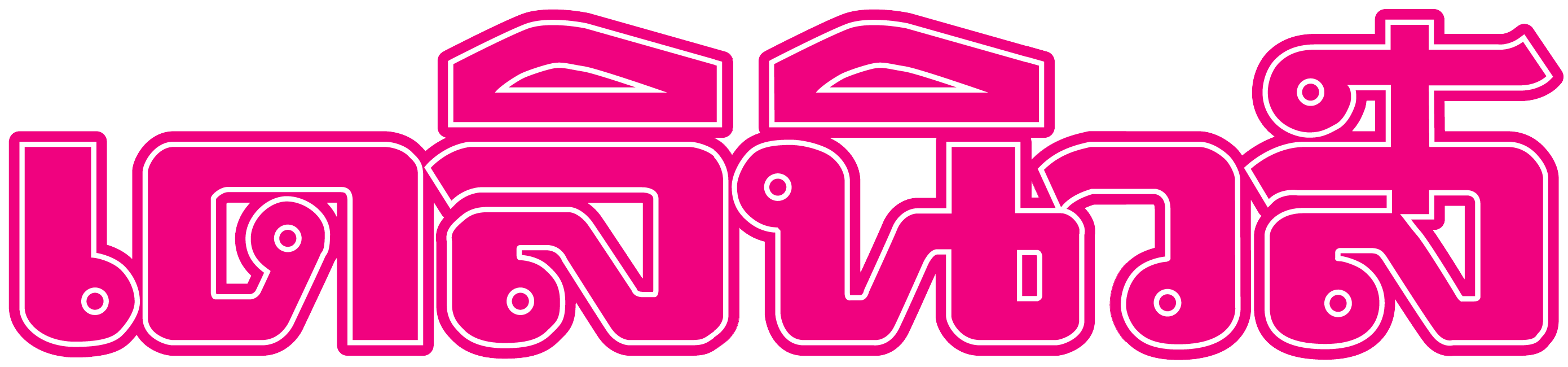 ข่าวประจำวันพุธที่ 30 พฤษภาคม 2561 หน้า 14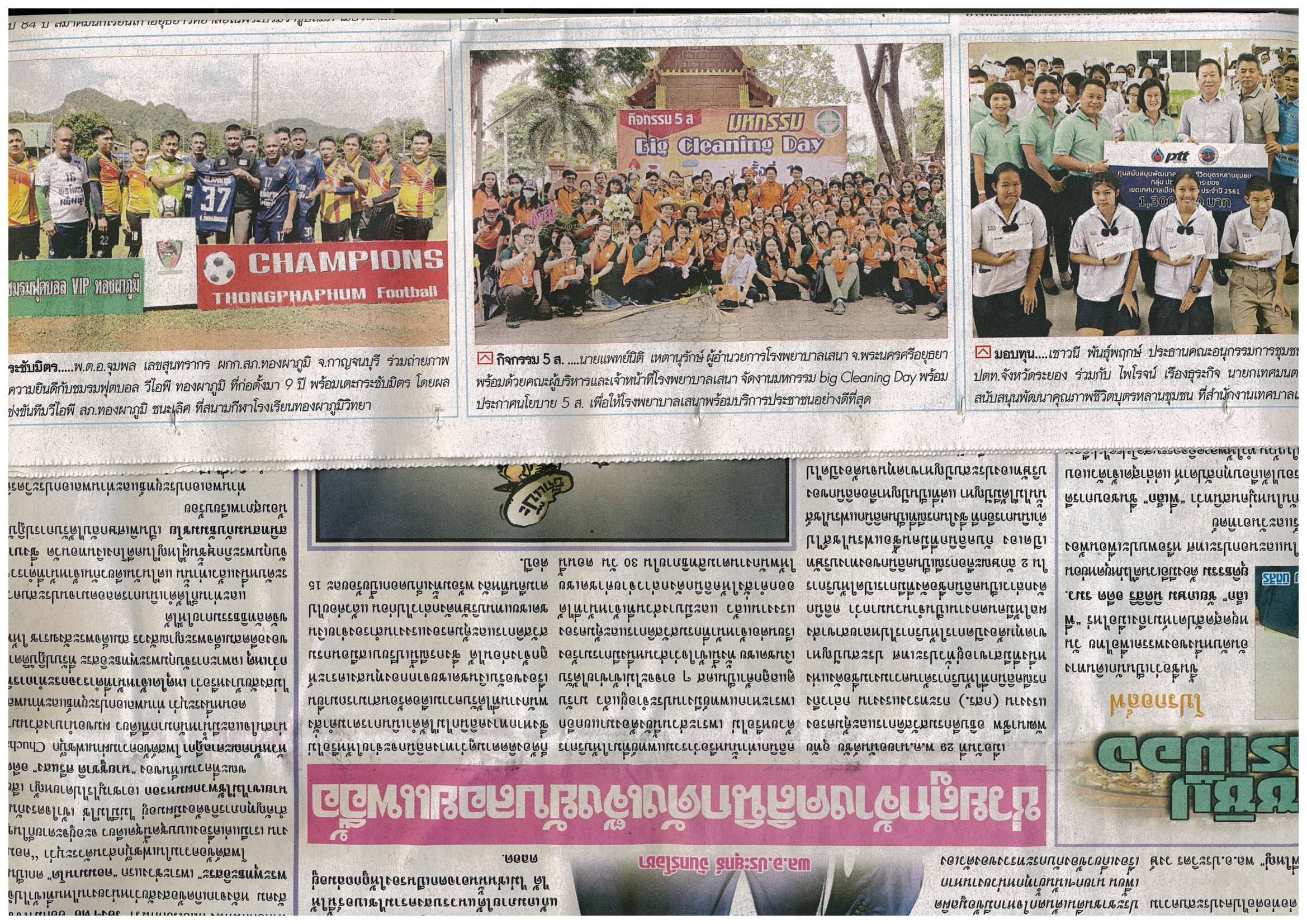 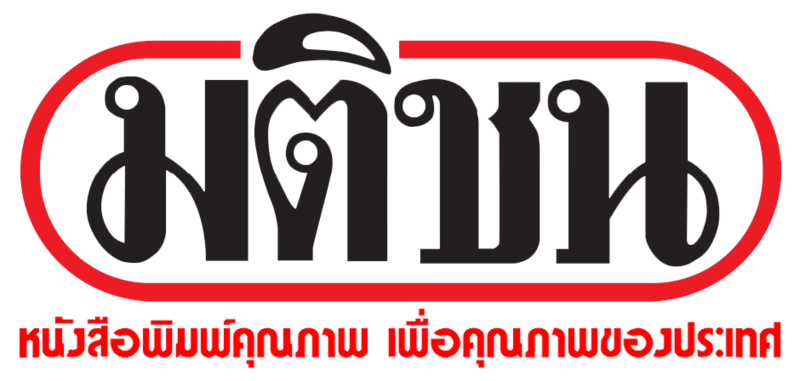 ข่าวประจำวันพุธที่ 30 พฤษภาคม 2561 หน้า 6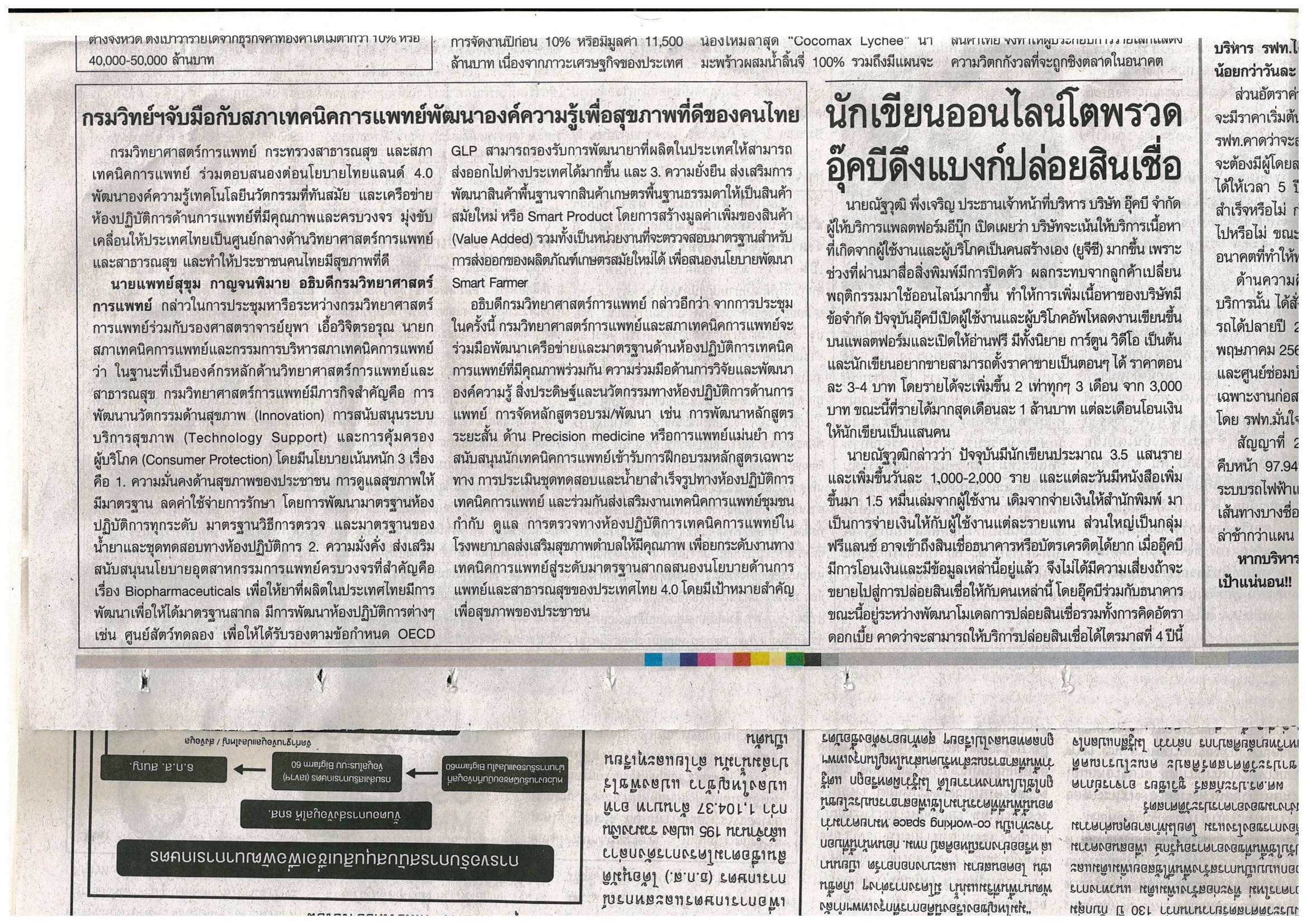 